Департамент Смоленской области по образованию и науке 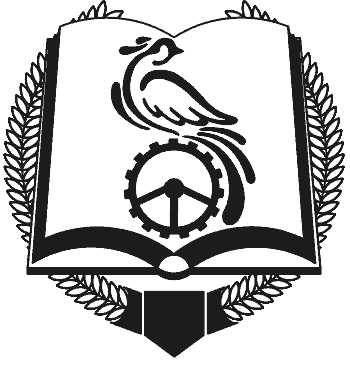 смоленское областное государственное бюджетное профессиональное образовательное учреждение  «Техникум отраслевых технологий»(СОГБПОУ «Техникум отраслевых технологий»)ДНЕВНИК-ОТЧЁТо прохождении производственной практикиОбучающегося_____________________________________(фамилия, имя, отчество)группы____________________________________________2019 годЗАДАНИЕ НА ПРОХОЖДЕНИЕ ПРОИЗВОДСТВЕННОЙ ПРАКТИКИОбучающегося ________________________курса ______группы________________ по профессии 23.01.17  Мастер по ремонту и обслуживанию автомобилей Место прохождения практики___________________________________________________________________________________________________________Время прохождения практики с «____»________________201___г.                                                  по «____»________________201___г.Руководитель  практики от предприятия: __________________________________________________________(фамилия, имя, отчество, должность)Руководитель предприятия:__________________________________________________________(фамилия, имя, отчество)Подпись____________МППрограмма производственной практикиСодержание обучения попроизводственной практике Отзыв руководителя от предприятия о практике обучающегося
___________________________________ проходил___  производственную практику на предприятии_________________________________________________________________________________________________________________________________________________________________________________________ с «____»________________201___г.  по «____»_______________201___г.За  время прохождения практики.________________________________________________________________________________________________________________________________________________________________________________________________________________________________________________________________________________________________________________________________________________________________________________________________________________________________________________________________________________________________________________________________________________________________________________________________________________________________________________________________________________________________________________________________________________________________________________________________________________________________________________________________________________________________________________________________________________________________________________________________________________________________________________________________________________________________________________________________________________________________________________________________________________________________________________________________________________________________Результат производственной практики _______________________________(ОЦЕНКА)Подпись руководителя практики от предприятия________________«____»_______________201___г.МП
АТТЕСТАЦИОННЫЙ ЛИСТ ПО ПРОИЗВОДСТВЕННОЙ ПРАКТИКЕФИО обучающегося ________________________________________________ № группы ___, курс________ , специальность/профессия ______________________ Название ПМ. ______________________________________________________ Место проведения практики _________________________________________ Срок проведения практики с «___» _______201__г. по «___»________201__г. Оценка результата освоения профессиональных компетенцийКачество выполнения работ в соответствии с технологией и (или) требованиями организации, в которой проходила практика:Все работы выполнены в полном ( неполном ) объеме, в соответствии с программой практики. Деятельность обучающегося  во время практики заслуживает оценки _____________  Руководитель практики ______________ ____________________________                                                                                подпись                      Ф.И.О.«_____» _______________ 20___ г.Наименование разделов профессионального модуля (ПП), (МДК) и тем учебной практикиНаименование формируемых компетенций и выполняемых работ.Объем часов( с указанием их распределения по семестрам)123ПМ.02. Техническое обслуживание автотранспортаПМ.02. Техническое обслуживание автотранспортаПМ.02. Техническое обслуживание автотранспортаОзнакомление с предприятием   Ознакомление с автотранспортным предприятием. Инструктаж  по безопасным условиям труда, электробезопасности, пожарной безопасности при работе в ремонтных зонах автопредприятия.6Охрана трудаОзнакомление с автотранспортным предприятием. Инструктаж  по безопасным условиям труда, электробезопасности, пожарной безопасности при работе в ремонтных зонах автопредприятия.6Система технического обслуживания и ремонт автомобиляПроведение работ по организации технического обслуживания: сущность и общая характеристика системы технического обслуживания и ремонта транспортных средств; виды и периодичность технического обслуживания автомобилей и прицепов;6Технология и организация технического обслуживания автомобиляПроведение работ по организации техническое обслуживание 2-3 транспортных средств;18Техническое обслуживание и ремонт двигателяДиагностирование систем и механизмов двигателя по параметрам рабочих и сопутствующих процессов. Диагностирование и техническое обслуживание механизма газораспределения. Подтяжка болтов, гаек крепления головки блока цилиндров в установленной последовательности. Разборка и дефектация сборочных единиц и деталей. Проверка и регулировка тепловых зазоров в газораспределительном механизме. Проверка натяжения цепи. Выявление причин обнаруженных неисправностей двигателя.18Техническое обслуживание приборов системы питания автомобильных двигателейДиагностирование и техническое обслуживание системы питания двигателя. Проверка герметичности соединения и подтяжки креплений приборов систем питания.Проверка действия приводов дросселя и воздушной заслонки. Устранение засорения, продувка системы питания, промывка топливных фильтров. Проверка работы топливного насоса.18Техническое обслуживание электрооборудованияДиагностирование и техническое обслуживание системы электрооборудования.Проверка состояния генератора переменного тока и его работа с помощью контрольно- измерительных приборов. Проверка работы и регулировка реле-регуляторов при помощи контрольно-измерительных приборов.Проверка состояния стартера и деталей его привода. Проверка и регулировка при установке фар.18Техническое обслуживание и ремонт трансмиссииПроверка и регулировка свободного хода педали сцепления. Удаление воздуха из гидроприводов сцепления и тормозной системы Проверка креплений и смазка карданной передачи. Проверка уровня масла его доливка в картер главной передачи.Проверка схождения передних колес. Регулировка предельного угла поворота передних колес.Проверка телескопических амортизаторов.18Техническое обслуживание и ремонт механизмов управленияПроверка состояния и действия рулевого управления. Контроль величины свободного хода рулевого колеса при помощи люфтомера. Регулировка осевого зазора в подшипниках вала рулевого колеса. Проверка работы гидроусилителя, герметичности его соединений. Проверка уровня и слив масла в бачок насоса, заполнение бачка свежим маслом.Проверка состояния и в случае необходимости подтяжка креплений рулевых тяг, сошки, поворотных рычагов, шаровых пальцев, картера рулевого механизма, рулевой колонки и рулевого колеса. Проверка уровня масла и его доливка в картер рулевого механизма18Техническое обслуживание ходовой частиПроверка действий тормозов и рычага ручного тормоза.Проверка гидравлического привода тормозов и удаления попавшего в него воздуха. Проверить и отрегулировать развал и схождение колес. Регулировка колесных тормозов, установка правильного зазора между тормозными колодками и внутренней поверхностью тормозного барабана.12Дифференцированный зачетДифференцированный зачет6ВСЕГО144Число, месяцНаименование формируемых компетенций и выполняемых работ.ОценкаПодпись руководителя практики от предприятия.1.2.3.4.1.2.3.4.1.2.3.4.Код профессиональной компетенции/№ п/пНаименование результата обучения (профессиональные компетенции)Оценка об освоении (освоил/не освоил)ВД 1Осуществлять техническое обслуживание автотранспорта согласно требованиям нормативно-технической документации(не) освоилПК 2.1Осуществлять техническое обслуживание автомобильных двигателей. ПК 2.2Осуществлять техническое обслуживание электрических и электронных систем автомобилей ПК2.3Осуществлять техническое обслуживание автомобильных трансмиссий. ПК 2.4 Осуществлять техническое обслуживание ходовой части и механизмов управления автомобилей. ПК 2.5 Осуществлять техническое обслуживание автомобильных кузовов.